Clutha District Council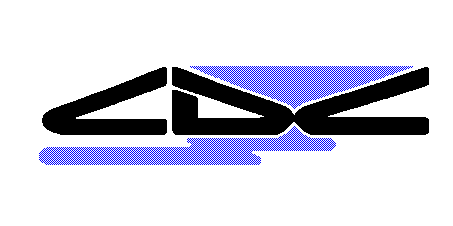 TELFORD BURSARYThe Clutha District Council Bursary was established in 1993. The bursary is for a student(s) studying at Southern Institute of Technology – Telford Campus.  The bursary shall be awarded to a student(s) studying towards a full time one-year course on Telford campus.2.	The purpose of the bursary is to encourage persons from New Zealand to attend Telford campus.3.	The bursary shall be offered annually.4.	Successful recipient(s) are precluded from re-applying in subsequent years.5.	The recipient(s) shall be selected on the basis of:(a)	Enrolled on one of the following full year courses:Diploma in AgricultureNZ Certificate in Animal Technology (Rural Animal Technician)Farming Systems and Equipment	(b)	Financial circumstances.	(c)	Results of or marks gained in an examination or assignment.	(d)	Personality and character.6.	The applicant should outline in his/her application the involvement and contribution they wish to make in the future to the agricultural industries of .7.	The total value of the bursary shall be $3,000.00 per annum. The bursary funds may be allocated to one or more recipient(s).8.	The bursary shall be tenable for one year.9.	The recipient(s) will be selected by representatives of the Clutha District Council.10.	The decision of the granting of any bursary by the Council under this scheme shall be final and no appeal or reconsideration will be entered into.11.	The applicants will be required to attend a short interview.12.	The Council may refrain from making an award if it finds no candidate of sufficient merit.13.	The Council reserves the right to publicly announce the results of any bursary awarded.14.	The successful recipient(s) will be required to make a presentation to the Clutha District Council.15.	Payment of the bursary shall be by presentation of half of the amount awarded to the recipient(s) at the Council presentation, with payment of the remaining half on completion of the year’s study.